Person Specification/Selection Criteria forDeputy Headteacher at Preston St Stephen’s Voluntary Controlled CE Primary School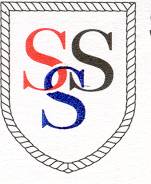 The applicant will be required to safeguard and promotethe welfare of children and young peopleSelection decisions will be based on the criteria below. At each stage of the process an assessment will be made by the appointment panel to determine the extent to which the criteria have been met and the ability to fulfil the job description for the post. Candidates failing to meet any of the essential criteria will automatically be excluded at any stage of the process. The appointing panel will use a combination of assessment tools to determine each candidate's suitability and the extent to which the criteria have been met. These assessment tools include (but are not limited to) the application form, supporting statement, information gathered during the interview process and references.[A] Faith CommitmentTo be able to demonstrate their knowledge and understanding of the following in the context of a Church school. [B]    Qualifications[C] Professional Development[D] School leadership and management experience[E] Experience and knowledge of teaching[F] Professional Attributes[G] Personal Qualities[H] Safeguarding[I] Professional SkillsEach candidate will be expected to demonstrate a knowledge and understanding of working within and towards the National Standards of Excellence for Headteachers 2020 which also form the basis of the Job Description. Candidates will be expected to show evidence of developing this knowledge and understanding in their current setting as well as an awareness of how this could be applied in St Stephen’s CE School throughout the appointment process.[J] Confidential References and Reports[K] Application Form and Supporting StatementThe form must be fully completed and legible.  The supporting statement should be clear, concise and related to the specific post.  Essential/DesirableRegular involvement in a church in membership of Churches Together in England, The Evangelical Alliance or North West Gospel Partnership. (This requires evidence of current church involvement and a clear indication of the applicant's beliefs in relation to a Church school) “regular involvement” means a regular worshipper who is known to the parish priest/minister and is engaged in the life of the church. The list of Churches Together in England and its associated bodies can be found at www.cte.org.uk  
The list of member churches of the Evangelical Alliance can be found at www.eauk.org  
The list of member churches of the North West Gospel Partnership can be found at https://northwestpartnership.com/EEssential/DesirableThe development of the Christian character of St Stephen’s School, its pupils and staff.ELeading school worship.EWays of developing religious education and worship.EWays of leading the spiritual development of all the school community.EA commitment to strategic thinking and planning that builds, communicates and carries forward a coherent and shared vision for the Christian ethos of the school.EHow relationships should be fostered and developed between the school, local Church and its community and Diocese of Blackburn.EQualification requirementsEssential/Desirable Essential/Desirable Qualified teacher statusQualified teacher statusEEDegreeDegreeEEEssential/DesirableEvidence of appropriate professional development for the role of Deputy Headteacher.OREvidence of on-going leadership and management professional development.EUp to date safeguarding training and knowledge of legislation for the protection of young people.EEssential/DesirableEvidence of direct involvement in whole school self- evaluation and school improvement strategies.ESuccessful experience of leading one or more curriculum areas. ETo have led whole school initiatives.EExperience of working effectively within staff teams.EExperience of line management of staff. ETo have had responsibility for policy development and implementation.ETo have had experience of and the ability to support other staff with their professional development across the primary range (e.g. peer support, mentoring, delivering training).EWork positively with parents and carers.ETo demonstrate an awareness of current national education policy.EEssential/DesirableProven excellence in teaching pupils within the primary phase.EKnowledge of teaching and learning across all three Key Stages in the primary phase.ESecure understanding of assessment strategies, data analysis and the use of assessment to maximise achievement. EAbility to promote inclusion and meet the needs of all pupils.EA commitment to addressing diversity positively.EEssential/DesirableAbility to deal effectively and positively with a range of pupil behaviours.EAn ability to communicate effectively, both orally and in writing, with a range of audiences.ETo be a leader of learning demonstrating, promoting and encouraging outstanding classroom practice.EHave a good commitment to sustaining regular attendance at work.EA commitment to professional development for self and others.EA desire to further develop as a primary leader.EAbility to support and develop the vision of the school.EAbility to motivate adults and children.EEssential/DesirableA passion for pupil aspiration.EExcellent interpersonal skills.EBe committed to working with a high level of integrity and professionalism.EExcellent organisational skills and the ability to prioritise tasks, make decisions and manage time effectively. EAbility to build and maintain good relationships with colleagues, parents and members of the wider school community.EThe ability to perform effectively under pressure.EBe aware of their own strengths and areas for development and listen to, and reflect constructively and act upon as appropriate, feedback from others.EEssential/DesirableDisplays commitment to the protection and safeguarding of children and young people.EThe ability to form and maintain appropriate relationships and personal boundaries with young people.EHas up to date knowledge and understanding of relevant legislation and guidance in relation to working with and protection of children and young people.EWill co-operate and work with relevant agencies to protect young people.EEssential/DesirablePositive recommendation from all referees, including current employerEPositive and supportive faith reference from the priest/minister where the applicant regularly worships.Candidates who do not use their Parish priest/minister must give an explanation in the letter of applicationE